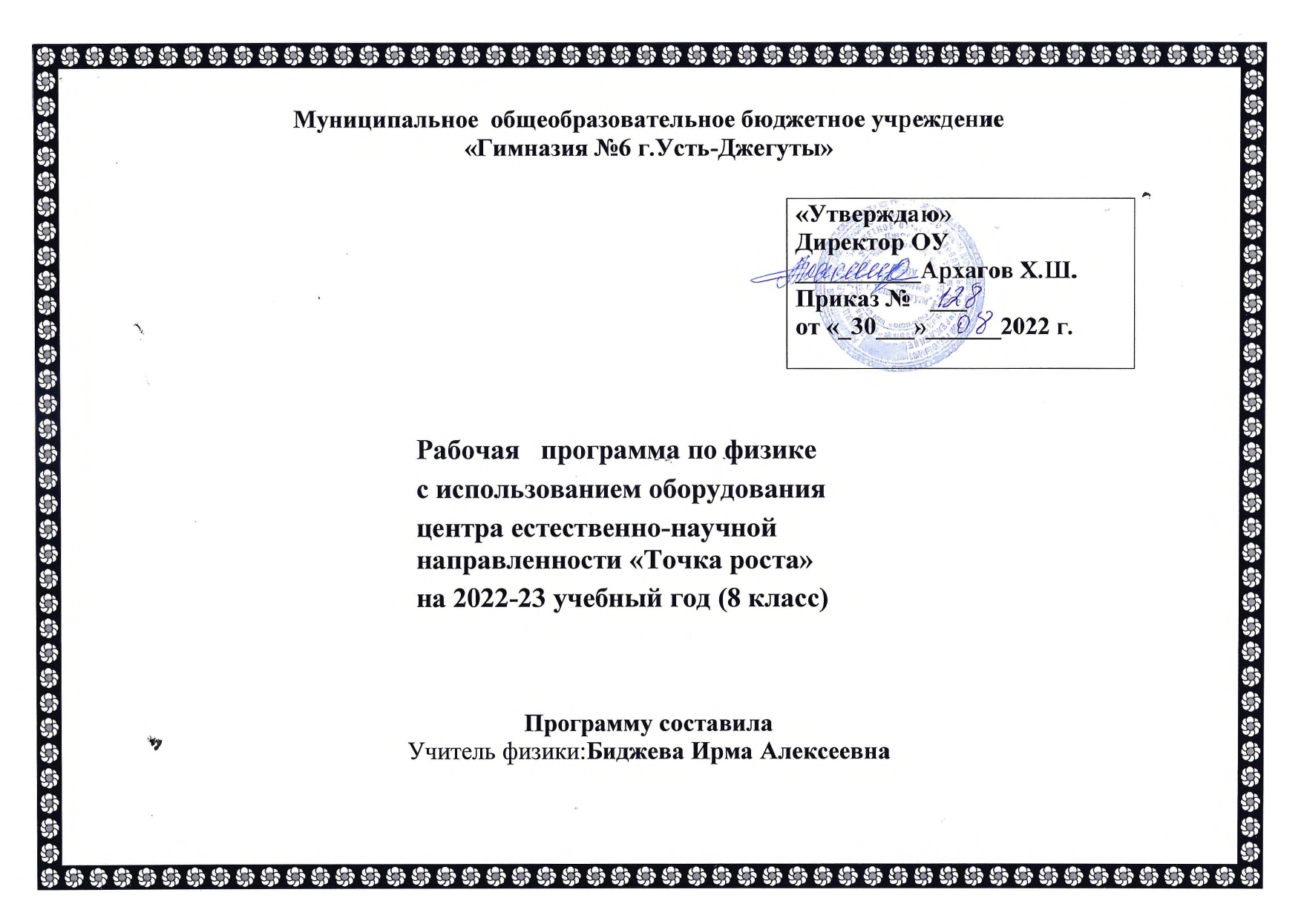                                                     Пояснительная запискаРабочая программа учебного предмета «Физика» для 8 класса основного общего образования на 2022 – 2023 учебный год составлена на основе:федеральногогосударственногообразовательногостандартаосновногообщегообразования,утвержденногоприказом№1897МинистерстваобразованияинаукиРФот17.12.2010г. №1897 «Об утверждении федерального государственного образовательного стандарта основного общего образования», с изменениями и дополнениями от 29 декабря 2014 года, 31 декабря 2015 года, 11 декабря 2020 года За основу взята авторская программа  А.В. Перышкин из сборника "Программы для общеобразовательных учреждений. Физика. Астрономия. 7 – 11 кл. / сост. В.А. Коровин, В.А. Орлов. – М.: Дрофа, 2010Рабочая программа по физике в 8 классе рассчитана на изучение предмета в объёме 68 часов (2 часа в неделю) с использованием оборудования «Точка роста»Планируемыерезультатыосвоениеучебногопредмета.Личностнымирезультатамиобученияфизикевосновнойшколе являются:сформированность познавательных интересов на основе развития интеллектуальных и творческих способностей учащихся;убежденность в возможности познания природы, в необходимости разумного использования достижений науки и технологий для дальнейшего развития человеческого общества,уважение к творцамнауки и техники,отношение кфизике как элементу общечеловеческой культуры;самостоятельностьвприобретенииновыхзнанийипрактическихумений;готовностьквыбору жизненногопутивсоответствииссобственнымиинтересамии возможностями;мотивация	образовательной	деятельности	школьников	на	основе	личностно- ориентированного подхода;формированиеценностныхотношенийдругкдругу,учителю,авторамоткрытийи изобретений, результатам обучения.Метапредметными результатамиобученияфизикевосновнойшколеявляютсяовладение навыками самостоятельного приобретения новых знаний, организации учебной деятельности, постановки целей, планирования, самоконтроля и оценки результатов своей деятельности, умениями предвидеть возможные результаты своих действий;понимание различий между исходными фактами и гипотезами для их объяснения, теоретическими моделями и реальными объектами, овладение универсальными учебными действиями на примерах гипотез для объяснения известных фактов и экспериментальной проверкивыдвигаемыхгипотез, разработки теоретическихмоделей процессов или явлений;формирование умений воспринимать, перерабатывать и предъявлять информацию в словесной, образной, символической формах, анализировать и перерабатывать полученную информацию в соответствии с поставленными задачами, выделять основное содержание прочитанного текста, находить в нем ответы на поставленные вопросы и излагать его;приобретение опыта самостоятельного поиска, анализа и отбора информации с использованием различных источников и новых информационных технологий для решения познавательных задач;развитие монологической и диалогической речи, умения выражать свои мысли и способности выслушивать собеседника, понимать его точку зрения, признавать право другого человека на иное мнение;освоение приемов действий в нестандартных ситуациях, овладение эвристическими методами решения проблем;формирование умений работать в группе с выполнением различных социальных ролей, представлять и отстаивать свои взгляды и убеждения, вести дискуссию.Предметные результаты обучения физике в основной школе представлены в содержании курса по темам.Тепловые явления (23 ч)Тепловое движение. Тепловое равновесие. Температура. Внутренняя энергия. Работа и теплопередача. Теплопроводность. Конвекция. Излучение. Количество теплоты. Удельная теплоемкость. Расчет количества теплоты при теплообмене. Закон сохранения и превращения энергии в механических и тепловых процессах. Плавление и отвердевание кристаллических тел. Удельная теплота плавления. Испарение и конденсация. Кипение. Влажность воздуха. Удельная теплота парообразования. Объяснение изменения агрегатного состояния вещества на основе молекулярно-кинетических представлений. Преобразование энергии в тепловых машинах. Двигатель внутреннего сгорания. Паровая турбина. КПД теплового двигателя. Экологические проблемы использования тепловых машин.ФРОНТАЛЬНЫЕ ЛАБОРАТОРНЫЕ РАБОТЫСравнение количеств теплоты при смешивании воды разной температуры.Измерение удельной теплоемкости твердого тела.Измерение влажности воздуха.Предметнымирезультатамиобученияподаннойтеме являются:понимание и способность объяснять физические явления: конвекция, излучение, теплопроводность,изменениевнутренней энергиителав результате теплопередачи или работы внешних сил, испарение (конденсация) и плавление (отвердевание) вещества, охлаждение жидкости при испарении, кипение, выпадение росы;умение измерять: температуру, количество теплоты, удельную теплоемкость вещества, удельную теплоту плавления, влажность воздухавладение экспериментальными методами исследования: зависимости относительной влажности воздуха от давления водяного пара, содержащегося в воздухе при данной температуре; давления насыщенного водяного пара; определения удельной теплоемкости вещества;понимание принципов действия конденсационного и волосного гигрометров, психрометра, двигателя внутреннего сгорания, паровой турбины и способов обеспечения безопасности при их использовании;понимание смысла закона сохранения и превращения энергии в механических и тепловых процессах и умение применять его на практике;овладение способами выполнения расчетов для нахождения: удельной теплоемкости, количества теплоты, необходимого для нагревания тела или выделяемого им при охлаждении, удельной теплоты сгорания топлива, удельной теплоты плавления, влажности воздуха, удельной теплотыпарообразования иконденсации, КПД теплового двигателя;умение использовать полученные знания в повседневной жизни (экология, быт, охрана окружающей среды).Электрическиеявления(29 ч)Электризация тел. Два рода электрических зарядов. Взаимодействие заряженных тел. Проводники, диэлектрики и полупроводники. Электрическое поле. Закон сохранения электрического заряда. Делимость электрического заряда. Электрон. Строение атома. Электрический ток. Действие электрического поля на электрические заряды. Источники тока. Электрическая цепь. Сила тока. Электрическое напряжение. Электрическое сопротивление. Закон Ома для участка цепи. Последовательное и параллельное соединение проводников. Работа и мощность электрического тока. Закон Джоуля—Ленца. Конденсатор. Правила безопасности при работе с электроприборами.ФРОНТАЛЬНЫЕЛАБОРАТОРНЫЕРАБОТЫСборкаэлектрическойцепииизмерениесилытокавееразличныхучастках.Измерениенапряжениянаразличныхучасткахэлектрической цепи.Регулированиесилытокареостатом.Измерениесопротивленияпроводникаприпомощиамперметраивольтметра.Измерениемощностииработытокав электрическойлампе.Предметнымирезультатамиобученияподаннойтеме являются:пониманиеи способностьобъяснять физические явления:электризация тел, нагревание проводников электрическим током, электрический ток в металлах, электрические явления с позиции строения атома, действия электрического тока;умение измерять: силуэлектрического тока, электрическое напряжение, электрический заряд, электрическое сопротивление;владение экспериментальными методами исследования зависимости: силы тока на участке цепи от электрического напряжения, электрического сопротивления проводника от его длины, площади поперечного сечения и материала;понимание смысла основных физических законов и умение применять их на практике: закон сохранения электрического заряда, закон Ома для участка цепи, закон Джоуля— Ленца;	понимание принципа действия электроскопа, электрометра,гальванического элемента, аккумулятора, фонарика, реостата, конденсатора, лампы накаливания и способов обеспечения безопасности при их использовании;владение способами выполнения расчетов для нахождения: силы тока, напряжения, сопротивления при параллельном и последовательном соединении проводников, удельного сопротивления проводника, работы и мощности электрического тока, количестватеплоты,выделяемого проводником с током,емкости конденсатора, работы электрического поля конденсатора, энергии конденсатора;умение использовать полученные знания в повседневной жизни (экология, быт, охрана окружающей среды, техника безопасности)       Электромагнитныеявления(5ч)Опыт Эрстеда. Магнитное поле. Магнитное поле прямого тока. Магнитное поле катушки с током. Постоянные магниты. Магнитное поле постоянных магнитов. Магнитное поле Земли. Взаимодействие магнитов. Действие магнитного поля на проводник с током. Электрический двигатель.ФРОНТАЛЬНЫЕЛАБОРАТОРНЫЕРАБОТЫСборкаэлектромагнитаииспытаниеегодействия.Изучениеэлектрическогодвигателяпостоянноготока(намодели).Предметнымирезультатамиобученияподаннойтеме являются:понимание и способность объяснять физические явления: намагниченность железа и стали, взаимодействие магнитов, взаимодействие проводника с током и магнитной стрелки, действие магнитного поля на проводник с током;владение экспериментальными методами исследования зависимости магнитного действия катушки от силы тока в цепи;умение использовать полученные знания в повседневной жизни (экология, быт, охрана окружающей среды, техника безопасности).Световыеявления (11ч)Источники света. Прямолинейное распространение света. Видимое движение светил. Отражение света. Закон отражения света. Плоское зеркало. Преломление света. Закон преломления света. Линзы. Фокусное расстояние линзы. Оптическая сила линзы. Изображения, даваемые линзой. Глаз как оптическая система. Оптические приборы.ФРОНТАЛЬНАЯЛАБОРАТОРНАЯРАБОТАПолучениеизображенияприпомощилинзы.Предметнымирезультатамиобученияподаннойтеме являются:понимание и способность объяснять физические явления: прямолинейное распространение света, образование тени и полутени, отражение и преломление света;умениеизмерятьфокусноерасстояниесобирающейлинзы,оптическуюсилулинзы;понимание смысла основных физических законов и умение применять их на практике: закон отражения света, закон преломления света, закон прямолинейного распространения света;	различать фокус линзы, мнимый фокус и фокусное расстояние линзы, оптическуюсилу линзы и оптическую ось линзы, собирающую и рассеивающую линзы, изображения, даваемые собирающей и рассеивающей линзой;умение использовать полученные знания в повседневной жизни (экология, быт, охрана окружающей среды).                                   Календарно-тематическое тематическое планирование8класс№ урока Кол-во уроковДата Дата Дата Дата Дата Примечание№ урока Кол-во уроковПлан План Факт План Факт Примечание№ урока Кол-во уроков8а 8а 8бПримечание                                                     Тепловыеявления(27ч)                                                     Тепловыеявления(27ч)                                                     Тепловыеявления(27ч)                                                     Тепловыеявления(27ч)                                                     Тепловыеявления(27ч)1Температура и тепловое движениеТемпература и тепловое движение05.0905.092Внутренняя энергияСпособы изменения внутренней энергииВнутренняя энергияСпособы изменения внутренней энергии07.0906.093Теплопроводность КонвекцияТеплопроводность Конвекция12.0912.094.Излучение. Количество теплоты.Излучение. Количество теплоты14.0913.095Лабораторная работа №1Исследование изменение температуры остывающей воды с течением времениЛабораторная работа №1Исследование изменение температуры остывающей воды с течением времени19.0919.096Удельная теплоемкость.Расчёт количество теплотыУдельная теплоемкость.Расчёт количество теплоты21.0920.097Входная контрольная работа Входная контрольная работа 26.0926.098Лабораторнаяработа№2«Экспериментальная проверка уравнения теплового баланса»Лабораторнаяработа№2«Экспериментальная проверка уравнения теплового баланса»28.0927.099Лабораторная работа № 2 «Измерение удельной теплоемкости твердого тела»Лабораторная работа № 2 «Измерение удельной теплоемкости твердого тела»03.1003.1010Агрегатные состояния веществаАгрегатные состояния вещества05.1004.1011Контрольная  работа потеме«Тепловые явления»Контрольная  работа потеме«Тепловые явления»12.1010.1012Плавление и отвердеваниеПлавление и отвердевание17.1011.1013Удельная теплота плавления.Плавление аморфных телУдельная теплота плавления.Плавление аморфных тел19.1017.1014Испарение. Насыщенный и ненасыщенный пар. Конденсация.Испарение. Насыщенный и ненасыщенный пар. Конденсация.24.1018.1015Итоговая контрольная работа за 1четвертьИтоговая контрольная работа за 1четверть26.1024.1016Анализ контрольной работы .РЕШЕНИЕ ЗАДАЧ Анализ контрольной работы .РЕШЕНИЕ ЗАДАЧ 07.1125.1017Кипение. Удельная теплота парообразованияиконденсацииКипение. Удельная теплота парообразованияиконденсации09.1108.1118Энергия топлива.Принципы работы тепловых процессовЭнергия топлива.Принципы работы тепловых процессов14.1114.1119Двигатель внутреннего сгорания.Паровая турбинаДвигатель внутреннего сгорания.Паровая турбина16.1115.1120Обобщающий урок .Решение задач Обобщающий урок .Решение задач 21.1121.1121Контрольная работа № потеме«Количество теплоты»Контрольная работа № потеме«Количество теплоты»23.1122.1122Анализ контрольной работы .решение задач Анализ контрольной работы .решение задач 28.1128.1123Зачетпотеме«Тепловыеявления»Зачетпотеме«Тепловыеявления»30.1129.11Электрическиеявления(29ч)Электрическиеявления(29ч)Электрическиеявления(29ч)Электрическиеявления(29ч)Электрическиеявления(29ч)Электрическиеявления(29ч)Электрическиеявления(29ч)2424Электризация тел Взаимодействие заряженных тел05.1205.122525Электроскоп. Делимостьэлектрическогозаряда. Электрон 07.1206.122626. Строение атома.Электрическое поле12.1212.122727Обобщающий урок Объяснение электрических явлений14.1213.122828ПроКонтрольная работа за 2четверть 19.1219.122929Анализ контрольной работы.Электрический ток.Источники электрического тока21.1220.123030Электрическая цепь и ее составные части09.0109.013131Электрический ток в металлах.Действия электрического тока. Направление электрического тока11.0110.013232Сила тока. Единицы силы тока16.0116.013333Амперметр. Измерение силы тока. Лабораторная работа№4«СборкаЭлектрического тока в ее различных участках».18.0117.013434Электрическоенапряжение.Единицы напряжения23.0123.013535Вольтметр.Измерение напряженияЗависимость силы тока от напряжения25.0124.013636Электрическое сопротивление проводников.Ед сопротивления. Л/р № 5 «Измерение напряжениянаразличныхучастках электрической цепи»30.0130.013737Закон Ома  для участка цепи01.0231.013838Расчет сопротивления проводника. Удельное сопротивление06.0106.013939Примеры на расчет сопротивления проводника,силы тока и напряжения08.0207.024040Реостаты. Лаб/работа№ 6«Регулирование силы тока реостатом»13.0213.024141Лабораторная работа № 7 «Измерение сопротивления проводника при помощи амперметра и вольтметра»15.0214.024242Последовательное соединение проводников20.0220.024343Параллельное соединение проводников22.0221.024444ССоединение проводников.Закон Ома для участка цепи27.0227.024545Контрольная работа № по темам«Электрический ток.Напряжение»,«Сопротивление.Соединение  проводников »01.0328.0246Лабораторная работа №8Измерение работы и мощность эл-го тока06.0306.0347Магнитное поле прямого тока.Магнитное поле катушки с током 08.0307.0348Постоянные магниты.Действие магнитного тока13.0313.0349Решение задач .Подготовка к контрольной работе15.0314.0350Контрольная работа за 3 четверть 20.0320.0351Анализ контрольной работы .Решение задач.22.0321.0352Система отсчета .перемещение 03.0403.0453Изучение равномерного движения05.0304.0454Скорость неравномерного движения 10.0410.0455Ускорение и скорость при равнопеременном движении12.0411.0456Перемещение при равнопеременном движении 17.0417.0457Л/работа №9 «Измерение ускорения прямолинейного равнопеременного движения19.0418.0458РЕШЕНИЕ ЗАДАЧ24.0424.0459Контрольная работа №  «Основы кинематики»26.0425.0460Инерция и первый закон Ньютона 01.0501.0561Второй и третий закон Ньютона 03.0502.0562Закон сохранения импульса 08.0508.0563Решение задач на импульс тела 10.0515.0564Подготовка к контрольной работе 15.0516.0565Итоговая контрольная работа за курс 8класса 17.0522.0566Анализ контрольной работы .Решение задач 22.0523.0567Повторение пройденного материала 24.0529.0568Решение задач 29.0530.05